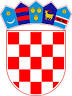          REPUBLIKA HRVATSKAOSJEČKO-BARANJSKA ŽUPANIJA                  OPĆINA ČEPIN              OPĆINSKO VIJEĆEKLASA: 601-01/22-01/15URBROJ: 2158-12-23-2Čepin, 21. prosinca 2023.Temeljem članka 19. Zakona o lokalnoj i područnoj (regionalnoj) samoupravi („Narodne novine“, broj 33/01., 60/01., 129/05., 109/07., 125/08., 36/09., 150/11., 144/12., 19/13., 137/15., 123/17., 98/19. i 144/20.) i članka 32. Statuta Općine Čepin („Službeni glasnik Općine Čepin“, broj 1/13., 5/13.-pročišćeni tekst, 4/16., 5/16.-pročišćeni tekst, 3/18., 5/18.-pročišćeni tekst, 4/20., 5/20.-pročišćeni tekst, 5/21. i 7/21.-pročišćeni tekst), Općinsko vijeće Općine Čepin na svojoj 25. sjednici održanoj dana 21. prosinca 2023. godine, donijelo je1. Izmjene i dopunePrograma javnih potreba u predškolskom odgoju na području Općine Čepin za 2023. godinuI.Ovim 1. Izmjenama i dopunama javnih potreba u predškolskom odgoju na području Općine Čepin za 2023. godinu u Programu javnih potreba javnih potreba u predškolskom odgoju na području Općine Čepin za 2023. godinu („Službeni glasnik Općine Čepin“, broj 29/22.), članak 3. mijenja i sada glasi:„Financijski iskazano tijekom 2023. godine će se ukupnom svotom od 738.797,60 € (slovima: sedamstotridesetosamtisućasedamstodevedesetsedam eura i šezdeset centi) financirati materijalni rashodi kako slijedi:PROGRAM 3006 PREDŠKOLSKI ODGOJII.	Ostale odredbe u Programu javnih potreba u predškolskom odgoju na području Općine Čepin za 2023. godinu („Službeni glasnik Općine Čepin“, broj 29/22.) ostaju nepromijenjene.III.Ove 1. Izmjene i dopune Programa javnih potreba u predškolskom odgoju na području Općine Čepin za 2023. godinu stupaju na snagu prvog dana od dana objave u „Službenom glasniku Općine Čepin“ i sastavni su dio Proračuna Općine Čepin za 2023. godinu.PREDSJEDNIK      OPĆINSKOG VIJEĆA      Robert Periša, dipl. oec.AKTIVNOSTOPISPLANIRANOA300620PREDŠKOLSKI ODGOJ68.008,0035Dadilje14.400,0036Dječji vrtić Punitovci i Vuka17.652,0038Dječji vrtić Osijek26.545,0038Dječji vrtići privatni6.093,0038Predškola 0,0038Obrt za čuvanje djece Sunce (Montessori i ostala oprema)3.318,00A300652DJEČJI VRTIĆ ZVONČIĆ ČEPIN670.789,60SVEUKUPNO738.797,60